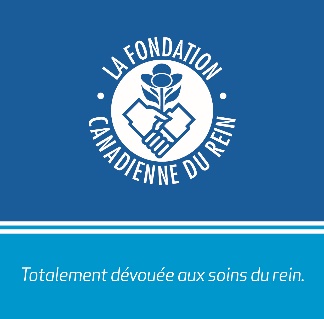 NOTE IMPORTANTE Politiques relatives aux demandes incomplètesLISTE DE VÉRIFICATION DE LA DEMANDE DE BOURSE D’ÉTUDES DU PROGRAMME DE RECHERCHE PARAMÉDICALE EN NÉPHROLOGIEVEUILLEZ REMPLIR CETTE FEUILLE ET L'INCLURE AVEC VOTRE DEMANDENom du candidat :	      	Date	     CONTENU DE LA TROUSSE COMPLÈTE DE DEMANDELa demande originale doit être constituée suivant les formulaires actuels que La Fondation canadienne du rein met à votre disposition. Vous devez les soumettre dans l’ordre indiqué ci-dessous (voir les détails à la page 3 des Politiques). Inclure la liste de vérification avec la demande.SOUMISSION DE LA DEMANDEToutes les demandes et les formulaires d’évaluation doivent être présentées par voie électronique à christine.marquis@kidney.ca, au plus tard à la date limite le 01 mars, 23 h 59, heure de l'Est.Les relevés de notes officiels doivent être envoyés à la FCR dans une enveloppe scellée de l'établissement au plus tard à la date limite le 15 mars. La date limite est la dernière date valable estampillée par les services de messagerie.Veuillez envoyer les relevés à l'adresse suivante :La Fondation canadienne du reina/s Gestionnaire des subventions et bourses de rechercheBureau national310-5160, boul. Décarie Montréal, QC H3X 2H9Les demandeurs de bourse d’études sont priés de bien vouloir s’assurer que chaque document est dûment rempli et envoyé à la date indiquée.  Les demandes incomplètes ne seront pas prises en considération.CONFIRMATION DE PRÉSENTATION DE LA DEMANDELa FCR accuse réception des demandes par courriel auprès du chercheur principal identifié à la page 1.DEMANDE DE BOURSE D’ÉTUDES DU PROGRAMME DE 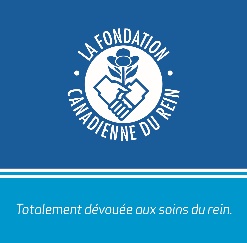 RECHERCHE PARAMÉDICALE EN NÉPHROLOGIEFORMULAIRE D'ÉVALUATION DU CANDIDAT DE BOURSE D’ÉTUDES DU 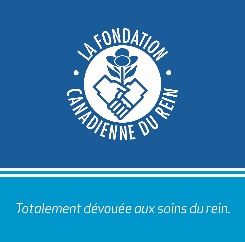 PROGRAMME DE RECHERCHE PARAMÉDICALE EN NÉPHROLOGIE1.	Les renseignements demandés dans le formulaire sont très importants pour la FCR, puisqu’ils lui permettront d'évaluer l'aptitude du candidat à une formation en sciences de la santé.  Le répondant est prié de donner des renseignements détaillés sur le candidat (à la fois pour et contre).  La Loi canadienne sur la protection des renseignements personnels permet à la FCR de donner au candidat, à sa demande expresse, une copie de l’évaluation.Les formulaires d’évaluation doivent être soumis par voie électronique à christine.marquis@kidney.ca à la date limite le 01 mars, 23 h 59, heure de l'Est.  Les candidats comptent sur ces documents à l’appui de leurs demandes. La FCR rejettera toutes les demandes incomplètes ou en retard.Nous conseillons fortement à tous les candidats de LIRE attentivement et de RESPECTER les politiques et les exigences décrites dans les « politiques de bourse d’études du programme de recherche paramédicale en néphrologie » concours 2020 et la « liste de vérification » du formulaire de demande.Afin de maintenir le principe d’équité pour tous, les règlements DOIVENT être respectés lors de la préparation des demandes de bourse. TOUTE infraction aux règlements sera cause de troncation ou de refus immédiat de la demande (sans appel). Les règlements sont sans équivoque pour tous les candidats, faciles à mettre en oeuvre par le personnel et/ou les comités d’étude et tout à fait équitables pour tous les candidats.1.	La demande des bourses d’études du programme de recherche paramédicale en néphrologie.	La demande des bourses d’études du programme de recherche paramédicale en néphrologie.	La demande des bourses d’études du programme de recherche paramédicale en néphrologie.4.	Acceptation aux études à temps pleines ou partielles dans le programme d’études proposé, lesquelles doivent être envoyés avant le 30 juin.	Acceptation aux études à temps pleines ou partielles dans le programme d’études proposé, lesquelles doivent être envoyés avant le 30 juin.2.	Document attestant de votre résidence permanente (au besoin).	Document attestant de votre résidence permanente (au besoin).	Document attestant de votre résidence permanente (au besoin).5.	La description du programme fournie par l’institution de tutelle.	La description du programme fournie par l’institution de tutelle.3.	Formulaires d’évaluation de deux (2) répondants (formulaire d’évaluation et lettre de soutien).  Doivent être envoyés à la date limite du concours.	Formulaires d’évaluation de deux (2) répondants (formulaire d’évaluation et lettre de soutien).  Doivent être envoyés à la date limite du concours.	Formulaires d’évaluation de deux (2) répondants (formulaire d’évaluation et lettre de soutien).  Doivent être envoyés à la date limite du concours.6.	Relevés de notes universitaires certifiés conformes. Doivent être envoyés à la date limite du concours.		Jointe		À joindre ultérieurement	Relevés de notes universitaires certifiés conformes. Doivent être envoyés à la date limite du concours.		Jointe		À joindre ultérieurementJointeÀ joindre ultérieurementNomCandidatNom	     Prénom	     Adresse (si différente de l’adresse postale)Adresse postaleCoordonnées au bureauTéléphone		     Télécopie		     Adresses électroniques Courriel		     Adresse Web	     CitoyennetéCanadienne		Autre	Pays	     Résidence permanente au CanadaRésident permanent		Date d'entrée en	     	vigueur	JJ/MM/AAAAAvez-vous introduit une demande de	Oui		Non	résident permanent ?Date de naissance	     	JJ/MM/AAAARésidence permanente au CanadaRésident permanent		Date d'entrée en	     	vigueur	JJ/MM/AAAAAvez-vous introduit une demande de	Oui		Non	résident permanent ?Correspondance de préférence en	Anglais		Français	La demande concerne quelle catégorie ?Temps plein		Temps partiel	Sexe	Masculin		Féminin	Date prévue pour terminer le programme	     	MM/AAAvez-vous déjà fait une demande semblable à la FCR ?		OUI		Année d’échéance de la bourse      	NON	Avez-vous déjà fait une demande semblable à la FCR ?		OUI		Année d’échéance de la bourse      	NON	Institution de tutelle devant administrer les fonds alloués au projet (nom, adresse et n° de téléphone de l’agent d’administration)Institution de tutelle devant administrer les fonds alloués au projet (nom, adresse et n° de téléphone de l’agent d’administration)SignaturesIl est entendu que les conditions générales régissant les subventions et bourses décrites dans les Règlements et Politiques s’applique à toute subvention ou bourse accordées à la suite de cette demande. Le candidat et son institution s'engagent à les accepter en vertu des présentes.SignaturesIl est entendu que les conditions générales régissant les subventions et bourses décrites dans les Règlements et Politiques s’applique à toute subvention ou bourse accordées à la suite de cette demande. Le candidat et son institution s'engagent à les accepter en vertu des présentes.SuperviseurNom et adresseCourrielSignatureDateCandidatNom	_____________________________	Signature	____________________________	Date____________________CandidatNom	_____________________________	Signature	____________________________	Date____________________Nom du candidatNom du candidatNom du candidatNom du candidatNom du candidatNom du candidatExpérience académique et professionnelleFormation	Énumérez vos diplômes et titres en commençant par les plus récents.Expérience académique et professionnelleFormation	Énumérez vos diplômes et titres en commençant par les plus récents.Expérience académique et professionnelleFormation	Énumérez vos diplômes et titres en commençant par les plus récents.Expérience académique et professionnelleFormation	Énumérez vos diplômes et titres en commençant par les plus récents.Expérience académique et professionnelleFormation	Énumérez vos diplômes et titres en commençant par les plus récents.Expérience académique et professionnelleFormation	Énumérez vos diplômes et titres en commençant par les plus récents.DiplômesInstitution et paysSujet de thèseDirecteurDébut(M/A)Fin(M/A)Prix et distinctions académiques et professionnels Donnez avec le maximum de détails possible les renseignements voulus sur le type de prix reçus, la date d’obtention et le nom de l’institution décernant lesdits prix.  Utilisez une page supplémentaire, au besoin.Prix et distinctions académiques et professionnels Donnez avec le maximum de détails possible les renseignements voulus sur le type de prix reçus, la date d’obtention et le nom de l’institution décernant lesdits prix.  Utilisez une page supplémentaire, au besoin.Prix et distinctions académiques et professionnels Donnez avec le maximum de détails possible les renseignements voulus sur le type de prix reçus, la date d’obtention et le nom de l’institution décernant lesdits prix.  Utilisez une page supplémentaire, au besoin.TypeInstitutionDateNom du candidatNom du candidatNom du candidatNom du candidatExpérience professionnelle	Énumérez vos expériences de travail par ordre chronologique (postes, organismes employeurs et dates correspondantes).Expérience professionnelle	Énumérez vos expériences de travail par ordre chronologique (postes, organismes employeurs et dates correspondantes).Expérience professionnelle	Énumérez vos expériences de travail par ordre chronologique (postes, organismes employeurs et dates correspondantes).Expérience professionnelle	Énumérez vos expériences de travail par ordre chronologique (postes, organismes employeurs et dates correspondantes).PostesOrganismes/InstitutionsDébut (M/A)Fin(M/A)Associations professionnelles Organismes/AssociationsNom du candidatServices et activités professionnels (ex., membre d’un comité, responsabilité éditoriale et consultation)Nom du candidatRecherche et activités connexes (professionnelles, universitaires et créatives, y compris les subventions et les publications)Nom du candidatObjectifs de carrièreAutres renseignements dignes d’intérêtNom du candidatNature des études (ne pas dépasser l’espace ci-dessous)Résumé du projetRésumez les points essentiels de votre étude (population, recherche envisagée, etc.) et indiquez les liens établis avec la néphrologie.Nom du candidatPOLITIQUES RÉGISSANT LES RELATIONS AVEC LES MÉDIASLes bénéficiaires de bourses d’études de la FCR doivent informer la Directrice nationale de recherche de tout projet d’activité avec les médias concernant le travail subventionné par la FCR.  Des copies de documents à ce sujet (ex., communiqués de presse, séances d’information, etc.) doivent au préalable être soumis à l’approbation de ce dernier.  Adresse :Stéphanie Lord-FontaineDirectrice nationale de rechercheLa Fondation canadienne du reinBureau national310-5160, boul. DécarieMontréal (Québec)  H3X 2H9Courriel : stephanie.lord-fontaine@kidney.ca Ce qui précède ne s’applique pas aux communications présentées aux divers congrès scientifiques ou aux débats informels avec les médias sur des sujets autres que celui faisant l’objet des bourses d’études de la FCR.formulaire de consentement à l’utilisation et à la divulgation renseignements personnels donnés à la fcr  le cadre de l’évaluation  les pairsLa FCR tient à vous informer que les renseignements qui figurent dans vos demandes seront connus de son personnel chargé d’administrer le processus d’évaluation par les pairs de ces mêmes demandes, de gérer le système de subventions et de bourses et de veiller à leur suivi.  Ils serviront également à compiler des statistiques et à promouvoir la recherche dans le domaine rénal au Canada.Ces renseignements sont mis à la disposition des comités d’évaluation par les pairs composés d’experts recrutés dans les milieux universitaires et les secteurs public et privé.  Il est possible que les demandes soient également soumises à l’expertise d’évaluateurs externes.Le Conseil de la recherche peut, par ailleurs, avoir accès à ces renseignements afin d’examiner la pertinence des demandes et les possibilités de financement.Je, soussigné, CONSENT à l’utilisation et à la divulgation, dans les buts ci-dessus décrits, des renseignements personnels contenus dans ma demande. Il est convenu que je peux retirer mon consentement en tout temps et que La Fondation canadienne du rein en prendra acte dès que la notification lui parvient. Je m’engage, par ailleurs, à respecter les politiques concernant les relations avec les médias en cas d’octroi de bourses d’études par la Fondation.Signatures	DateCandidatDirecteur de rechercheAcceptez-vous que les renseignements figurant dans cette demande soient divulgués à d’autres organismes afin de déterminer de quelle manière votre projet pourrait être financé par d’autres sources ?	OUI		NON	Nom du candidatNom du candidatRÉPONDANTSDonnez les noms et adresses des deux répondants devant remplir le formulaire d’évaluation. Prière de leur faire parvenir celui-ci et de leur demander de le retourner directement à La Fondation canadienne du rein. Vous pouvez aussi trouver le formulaire d’évaluation sur le site Web de la Fondation au www.rein.caRÉPONDANTSDonnez les noms et adresses des deux répondants devant remplir le formulaire d’évaluation. Prière de leur faire parvenir celui-ci et de leur demander de le retourner directement à La Fondation canadienne du rein. Vous pouvez aussi trouver le formulaire d’évaluation sur le site Web de la Fondation au www.rein.caNom et adresseNom et adresse	Jointes		À envoyer ultérieurement	Jointes		À envoyer ultérieurementNom du candidatFORMULAIRE D'ÉVALUATION DU CANDIDAT100-80 Exceptionnel79-6564-5150Moyen 49-0AbstentionConnaissances acquisesAssiduité au travail / PersévéranceMotivation / InitiativesSens de l’organisationAptitudes à la recherche (démontrées)Aptitudes à la recherche (potentielles)Jugement / Sens critiqueAptitudes intellectuellesOriginalité (démontrée)Originalité (potentielle)Comparativement à d’autres individus ayant la même formation, le candidat est classé dans les :	1ers 10 %		1ers 20 %		1ers 30 %		1ers 50 %		Derniers 50 %	3.	Indiquez la période de temps pendant laquelle vous avez connu le candidat et en quelle capacité.Nom du candidatNom du candidatNom du candidat4.	Veuillez donner de plus amples détails sur la performance du candidat qui puissent justifier l’évaluation que vous avez faite à la partie 1 et 2.  Vous pouvez ajouter une page, au besoin.4.	Veuillez donner de plus amples détails sur la performance du candidat qui puissent justifier l’évaluation que vous avez faite à la partie 1 et 2.  Vous pouvez ajouter une page, au besoin.4.	Veuillez donner de plus amples détails sur la performance du candidat qui puissent justifier l’évaluation que vous avez faite à la partie 1 et 2.  Vous pouvez ajouter une page, au besoin.Nom du répondant et posteDépartement / InstitutionDépartement / InstitutionSignature du répondantSignature du répondantDate